Консультация для педагоговПедагог – психолог МБДОУ «Солнышко» Ваганова С.Ф.Развитие эмоционально-волевой сферы личности является сложным процессом, который происходит под воздействием ряда внешних и внутренних факторов. Факторами внешнего воздействия являются условия социальной среды, в которых находится ребёнок, факторами внутреннего воздействия - наследственность, особенности его физического развития.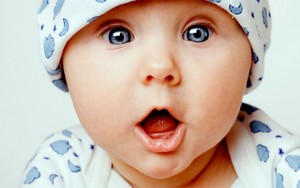 К старшему дошкольному возрасту у ребенка складываются основные личностные характеристики. Потребности, интересы и мотивы обусловливают поведение, целенаправленную деятельность и поступки ребенка. Успех в достижении желаемых для ребёнка целей, удовлетворение или неудовлетворение их наличных потребностей определяют содержание и особенности эмоциональной и волевой жизни детей старшего дошкольного возраста. Эмоции, особенно положительные, определяют эффективность обучения и воспитания ребенка, а волевое усилие оказывают влияние на становление любой деятельности дошкольника, в том числе и психического развития. В дошкольном возрасте желания, побуждения ребенка соединяются с его представлениями, и благодаря этому побуждения перестраиваются. Происходит переход от желаний (мотивов), направленных на предметы воспринимаемой ситуации, к желаниям, связанным с представляемыми предметами, находящимися в «идеальном» плане. Еще до того, как дошкольник начинает действовать, у него появляется эмоциональный образ, отражающий и будущий результат, и его оценку со стороны взрослых. Если он предвидит результат, не отвечающий принятым нормам воспитания, возможное неодобрение или наказание, у него возникает тревожность - эмоциональное состояние, способное затормозить нежелательные для окружающих действия. Мотивы дошкольника приобретают разную силу и значимость. Уже в младшем дошкольном возрасте ребенок сравнительно легко может принять решение в ситуации выбора одного предмета из нескольких. Вскоре он уже может подавить свои непосредственные побуждения, например не реагировать на привлекательный предмет. Это становится возможным, благодаря более сильным мотивам, которые выполняют роль «ограничителей». Интересно, что наиболее сильный мотив для дошкольника - поощрение, получение награды. Более слабый - наказание (в общении с детьми это в первую очередь исключение из игры).Еще одна линия развития самосознания - осознание своих переживаний. Не только в раннем возрасте, но и впервой половине дошкольного детства ребенок, имея разнообразные переживания, не осознает их. В конце дошкольного возраста он ориентируется в своих эмоциональных состояниях и может выразить их словами: «я рад», «я огорчен», «я сердит». Развивая эмоциональную сферу своего ребенка, обогащайте активный словарь словами, обозначающие эмоциональные состояния. Помогут вам в этом герои сказок и мультфильмов. Беседуйте о том, какие эмоции испытывают герои в той или иной момент, как меняется их настроение и почему.           Называя эмоциональное состояние, точно определяйте его словесно: «радость», «удивление», «грусть» и т.д. запомните сами и объясните ребенку: чувства не делятся на «хорошие» и «плохие». Злость иногда помогает вскрыть недовольство чужим поведением или собраться и справиться с тем, что давно не получалось. Страх не дает забывать о правилах безопасности и поэтому позволяет быть осторожным.Научите ребенка разделять чувства и поступки: нет плохих чувств, есть плохие поступки:  «Владик рассердился на тебя, ударил. Он поступил нехорошо. Он не нашел подходящих слов, чтобы выразить свое недовольство».С уважением отнеситесь к чувствам малыша: он, как и взрослые, имеет право испытывать страх, гнев, грусть. Не призывайте его отказаться, например, от проявления гнева: «Не смей грубить мне!». Лучше помогите ему понять свое состояние: «Я понимаю, ты сердишься на меня из-за того, что я занималась с твоим маленьким братом».Педагоги могут организовать свою работу по развитию мира эмоций более последовательно и системно.Начать эту работу можно со знакомства детей со своеобразным эмоциональным букварем, т.к. рассказать другим о чувствах, сделать их понятными  можно не только с помощью слов, но и особого языка эмоций: мимики, жестов, поз, интонации. Педагогу нужно учить детей пользоваться языком эмоций как для выражения собственных чувств и переживаний, так и для лучшего понимания состояния других.Педагог может использовать известный ему литературный материал. Вспоминая героев произведений, их переживания, дети сопоставляют их с личным опытом. Впоследствии это поможет им разобраться в непростых жизненных ситуациях.Таким образом, дошкольное детство - период познания мира человеческих отношений. Играя, он учится общаться со сверстниками. Это период творчества. Ребенок осваивает речь, у него появляется творческое воображение. Это период первоначального становления личности.Необходимо изыскать способы и средства для введения систематической работы по формированию и коррекции эмоциональной сферы ребенка. Задачи воспитателей - обеспечить разностороннее развитие детей. Достигнуть положительных результатов возможно лишь при тесном сотрудничестве и комплексном подходе в работе воспитателей и родителей. Основную работу обучения и воспитания осуществляют педагоги на занятиях и в режимных моментах. С родителями педагоги обсуждают успехи или трудности ребенка в обучении. Основными методами на таких занятиях выступают: создание игровой ситуации, эмоциональной атмосферы, привлекающей внимание к изображаемому предмету, явлению, показ и формирование навыков и умений, обследование предмета. В процессе обследования, наблюдения происходит сочетание восприятия предмета со словесным обозначением предметов, явлений, их свойств, и отношений (название цветов, геометрических форм, величин, пространственных отношений). Таким образом, для коррекции развития эмоционально-волевой сферы дошкольников требуются специально разработанные формы работы, учитывающие возрастные и личностные особенности дошкольников, тщательный отбор и адаптация используемого материала.